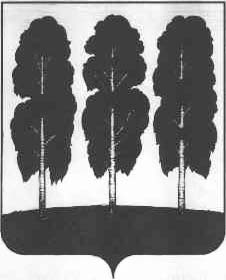 АДМИНИСТРАЦИЯ БЕРЕЗОВСКОГО РАЙОНАХАНТЫ-МАНСИЙСКОГО АВТОНОМНОГО ОКРУГА – ЮГРЫПОСТАНОВЛЕНИЕот  04.12.2019                                                                                                       № 1412пгт. БерезовоО признании утратившими силу некоторых муниципальных правовых актов администрации Березовского районаВ целях приведения муниципальных правовых актов администрации Березовского района  в соответствие с действующим законодательством:1. Признать утратившими силу постановления администрации Березовского района:- от  19 июня  2017 года  № 516 «Об утверждении Порядка формирования и ведения планов закупок товаров, работ, услуг для обеспечения муниципальных нужд Березовского района и признании утратившими силу некоторых муниципальных правовых актов администрации Березовского района»;- от  11 октября 2017 года  № 830 «О внесении изменений в приложение к постановлению администрации Березовского района от 19.06.2017 № 516 «Об утверждении Порядка формирования и ведения планов закупок товаров, работ, услуг для обеспечения муниципальных нужд Березовского района и признании утратившими силу некоторых муниципальных правовых актов администрации Березовского района».2. Отделу закупок администрации Березовского района разместить настоящее постановление в единой информационной системе в сфере закупок.           3. Опубликовать настоящее постановление в газете «Жизнь Югры» и разместить на официальном веб-сайте органов местного самоуправления Березовского района.4. Настоящее постановление вступает в силу после его официального опубликования и распространяется на правоотношения возникающие с 1 января 2020 года.Глава района                                                                                                  В.И. Фомин  